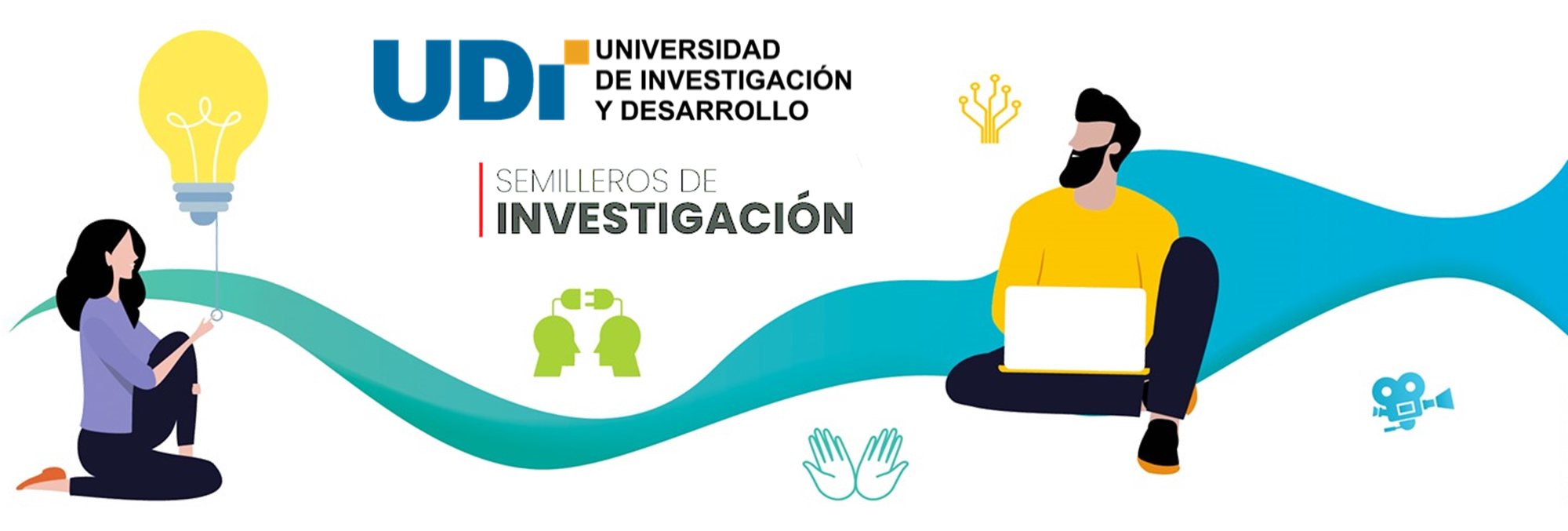 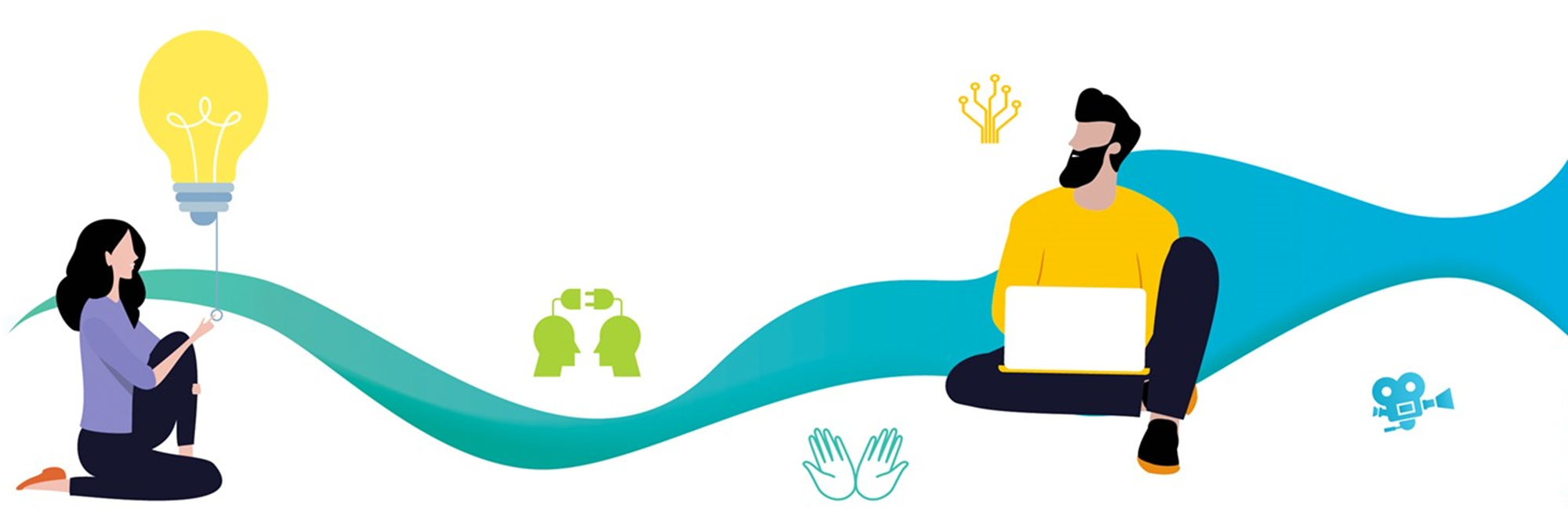 1.  IDENTIFICACIÓN DEL SEMILLERO2.  GENERALIDADES DEL SEMILLERO3.  REQUERIMIENTOS PARA LA IMPLEMENTACIÓN:4.  IMPACTO AL GRUPO Y/O PROGRAMA ACADÉMICO:Nombre y Firma:Nombre propuesto para el Semillero de Investigación:Nombre propuesto para el Semillero de Investigación:Nombre propuesto para el Semillero de Investigación:Nombre propuesto para el Semillero de Investigación:Nombre propuesto para el Semillero de Investigación:Tipo de SolicitudNuevo Semillero:                 ActualizaciónActualización:Programa Académico:Grupo de Investigación al que se encontraría adscrito:Línea de investigación del grupo al que se encontraría adscrito:Fecha de Presentación de la propuesta o actualización:Datos del líder del grupo de investigación relacionado con el semillero de investigación:Datos del líder del grupo de investigación relacionado con el semillero de investigación:Datos del líder del grupo de investigación relacionado con el semillero de investigación:Datos del líder del grupo de investigación relacionado con el semillero de investigación:Datos del líder del grupo de investigación relacionado con el semillero de investigación:Nombre:Correo electrónico:Celular:Enlace del GrupLAC:Datos del docente que presenta la propuesta o coordinador del semillero de investigación:Datos del docente que presenta la propuesta o coordinador del semillero de investigación:Datos del docente que presenta la propuesta o coordinador del semillero de investigación:Datos del docente que presenta la propuesta o coordinador del semillero de investigación:Datos del docente que presenta la propuesta o coordinador del semillero de investigación:Nombre:Correo electrónico:Celular:Campus:Enlace al CvLAC:TEMÁTICAS DE ESTUDIO O INVESTIGACIÓN:OBJETIVO GENERAL DEL SEMILLERO:OBJETIVOS ESPECÍFICOS:JUSTIFICACIÓN:ACTIVIDADES A DESARROLLAR EN EL ACTUAL PERIODO ACADÉMICO:POBLACIÓN ACTUAL DE ESTUDIANTES DEL PROGRAMA ACADÉMICO QUE SOPORTA EL SEMILLERO: NÚMERO DE ESTUDIANTES ESPERADO AL INICIO DEL SEMILLERO:REQUERIMIENTOS DE INFRAESTRUCTURA FÍSICA:REQUERIMIENTOS DE INFRAESTRUCTURA TECNOLÓGICA Y/O SOFTWARE:RESULTADOS ESPERADOS DEL SEMILLERO:CONTRIBUCIÓN A LA LINEA DE INVESTIGACIÓN DEL GRUPO: